SLOVENŠČINA - BESEDE NAGAJIVKEDopolni besede z nj. Namesto sličice zapiši besedo. Črki nagajivki (nj) prevleci z najljubšo barvico.Vsako besedo uporabi v eni povedi. Povedi napiši v zvezek.Dopolni besede z lj ali nj.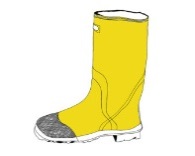 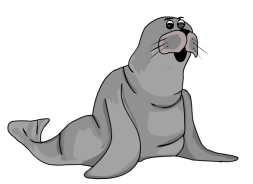 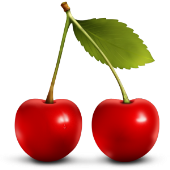 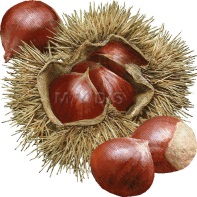 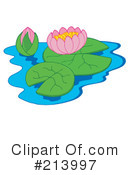 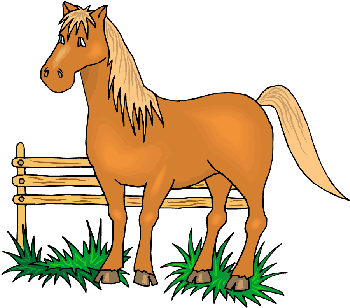 prav___canajma___bliž___ica prijate___icaučite___ica     če__ustpeterši__   vese___ekore___e     sab__a      vož__aživ___e___e